知识产权与遗传资源、传统知识和民间文学艺术
政府间委员会第四十届会议2019年6月17日至21日，日内瓦土著和当地社区专家小组通知秘书处编拟的文件1.	知识产权与遗传资源、传统知识和民间文学艺术政府间委员会（“委员会”）在第七届会议上议定：“紧接在委员会开始举行会议之前，先举行为期半天的专家小组报告会，由当地或土著社区的代表主持。”自2005年以来，在委员会召开每届会议之前，均举行过此种专家小组会议。2.	根据IGC的任务授权和2018-2019两年期的工作计划，第四十届会议将侧重于传统知识和传统文化表现形式，并回顾进展和向大会提出建议。本届会议专家小组会议的主题是：“知识产权和传统知识/传统文化表现形式：土著人民和当地社区对目标的看法”。3.	附件中载有第四十届会议专家小组会议的临时日程安排。［后接附件］专家小组临时日程安排[附件和文件完]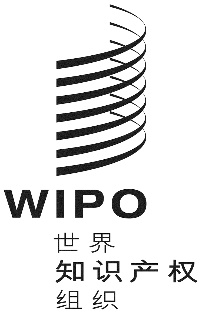 CWIPO/GRTKF/IC/40/inf/5WIPO/GRTKF/IC/40/inf/5WIPO/GRTKF/IC/40/inf/5原 文：英文原 文：英文原 文：英文日 期：2019年5月21日  日 期：2019年5月21日  日 期：2019年5月21日  2019年6月17日（星期一）11:00开幕主席——（待产权组织土著磋商论坛确定）11:00–11:15Wilton Littlechild先生是克里族酋长、律师，在国内和国际上致力于推进土著权利。Littlechild酋长曾任议员、美洲土著议会副主席、联合国土著问题常设论坛北美代表，以及土著人民权利专家机制和第一民族及梅蒂斯人民和司法改革委员会的主席。11:15–11:30Lucy Mulenkei女士是肯尼亚马赛人。她是肯尼亚土著信息网（IIN）的执行董事，在东非地区非洲土著妇女组织（AIWO）、非洲土著妇女和生物多样性网络（IWBN）工作，被任命为国际生物多样性问题土著论坛联络人，代表非洲。11:30–11:45Valmaine Toki女士是Ngapuhi Ngati Wai Ngat Whatua后裔，是被委任为联合国土著问题常设论坛专家成员的第一个毛利人和第一个新西兰人。她是怀卡托大学法学副教授、教席。11:45–12:00自由讨论，专家小组闭幕